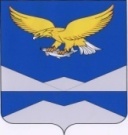 РОССИЙСКАЯ ФЕДЕРАЦИЯИРКУТСКАЯ ОБЛАСТЬКАЗАЧИНСКО-ЛЕНСКИЙ РАЙОНДУМАНЕБЕЛЬСКОГО МУНИЦИПАЛЬНОГО ОБРАЗОВАНИЯЧЕТВЕРТОГО СОЗЫВАР Е Ш Е Н И Еп. Небель	В целях совершенствования правового регулирования вопросов оплаты труда муниципальных служащих администрации Небельского сельского поселения, приведения нормативных правовых актов администрации Небельского сельского поселения в соответствие с действующим законодательством, в соответствии с Федеральным законом от 06.10.2003 г.         № 131-ФЗ «Об общих принципах организации местного самоуправления в Российской Федерации», Федеральным законом от 02.03.2007 г. № 25-ФЗ «О муниципальной службе в Российской Федерации», законом Иркутской области  от 15.10.2007 г. № 88-оз «Об отдельных вопросах муниципальной службы в Иркутской области», законом Иркутской области от 15.10.2007 г. № 89-оз «О Реестре должностей муниципальной службы в Иркутской области и соотношении должностей муниципальной службы и должностей государственной гражданской службы Иркутской области», руководствуясь ст. 31, 46 Устава Небельского муниципального образования, Дума Небельского сельского поселенияР Е Ш И Л А:Применить верное соотношение соответствующих должностей муниципальной службы муниципальных служащих администрации Небельского сельского поселения и должностей государственной гражданской службы Иркутской области в соответствии с законом Иркутской области от 15.10.2007 г. № 89-оз «О Реестре должностей муниципальной службы в Иркутской области и соотношении должностей муниципальной службы и должностей государственной гражданской службы Иркутской области» и установить:должность ведущего специалиста муниципальной службы администрации Небельского сельского поселения соответствующей должности ведущего специалиста-эксперта государственной гражданской службы Иркутской области;должность специалиста 1 категории муниципальной службы администрации Небельского сельского поселения соответствующей должности специалиста-эксперта государственной гражданской службы Иркутской области. Опубликовать настоящее решение в информационном «Вестнике Небельского муниципального образования» и на официальном сайте администрации Небельского сельского поселения в информационно-телекоммуникационной сети «Интернет» по адресу:  www.adm-neb.ru.Настоящее решение вступает в силу со дня его официального опубликования.Глава Небельского сельского поселения                                                                         А.А. Поповичот 29 ноября 2019 годаот 29 ноября 2019 года№ 70№ 70┌┐┌О соотношении должностей муниципальной службы и должностей государственной гражданской службы Иркутской области в администрации Небельского сельского поселенияО соотношении должностей муниципальной службы и должностей государственной гражданской службы Иркутской области в администрации Небельского сельского поселения┐